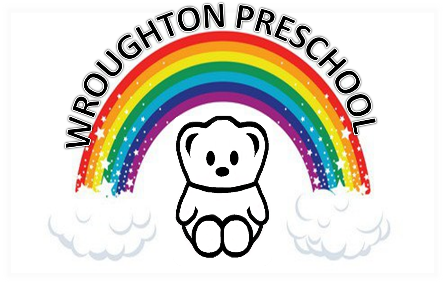 2 Year Old Enrolment FormIf places are unavailable, your child will be placed on our waiting list and will be contacted when a place becomes available.  The fees for 2 year olds is £13.00 per session. Monday to Friday Please note that we are unable to accept 2 year olds for whole days (9am-3pm)Morning session	9.00 am to 12.00 noonAfternoon session	12.00 am to 3.00pmPlease tick your session preferences;A holding fee of £25 will be required once sessions have been agreed. This fee will be returned when your child starts at the Preschool or, if you tell us at least four weeks before the start date, that you no longer require the place. Should you decide you no longer need the place we will not retain the details on this form (See our Privacy Notice).Wroughton Preschool may not be able to offer sessions to all names on the waiting list.Sessions are subject to availability and completion of this form does not therefore guarantee a place.Please note water bottles are available at a cost of £2. Parent’s Signature:Date:Child’s NameDate of BirthAddressTelephone - homeTelephone - mobileEmail address:Parent’s NameMonTuesWedThursFriAMPM